Publicado en Zaragoza el 10/09/2020 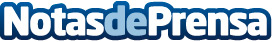 Los principales motivos por los que cambiar el smartphone antiguo por uno moderno por todosmartphone.proUna calle repleta, gente caminando en ambos sentidos, y de repente llama la atención el usuario que va por la calle chateando con su Samsung Galaxy Ace de 2013, si de repente alguien se siente identificado con este usuario, entonces no puede perderse el siguiente artículo, en el que vienen enumerados los principales motivos por los que renovar el smartphone que tiene varios años por uno mucho más modernoDatos de contacto:Harry600987544Nota de prensa publicada en: https://www.notasdeprensa.es/los-principales-motivos-por-los-que-cambiar-el Categorias: Imágen y sonido Telecomunicaciones Dispositivos móviles Innovación Tecnológica http://www.notasdeprensa.es